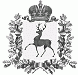 АДМИНИСТРАЦИЯ РАБОЧЕГО ПОСЁЛКА ШАРАНГАШАРАНГСКОГО МУНИЦИПАЛЬНОГО РАЙОНАНИЖЕГОРОДСКОЙ ОБЛАСТИПОСТАНОВЛЕНИЕот 09.04.2021							N101О введении временного ограничения движения транспортных средств по автомобильной дороге ул.Октябрьская в р.п.Шаранга              В целях организации своевременного проведения противопаводковых мероприятий по защите населения, жилых и хозяйственных объектов, искусственных водопропускных сооружений на автодорогах общего пользования, администрация рабочего посёлка Шаранга Шарангского муниципального района Нижегородской области (далее-администрация) п о с т а н о в л я е т:           1. Закрыть движение транспортных средств по улице Октябрьская в р.п.Шаранга ( от перекрестка с улицей Советской до перекрестка с улицей Котовского) с 9 апреля 2021 года до особого распоряжения.           2. Обнародовать настоящее постановление в порядке, установленном Уставом рабочего поселка Шаранга Шарангского муниципального района Нижегородской области и разместить на официальном сайте администрации Шарангского муниципального района Нижегородской области в информационно-телекоммуникационной сети «Интернет».         3.Настоящее постановление вступает в силу со дня его обнародования.         4.Контроль за исполнением постановления оставляю за собой.Глава администрации	С.В.Краев